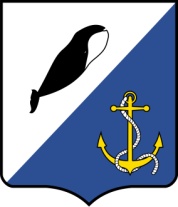 АДМИНИСТРАЦИЯПРОВИДЕНСКОГО ГОРОДСКОГО ОКРУГАПОСТАНОВЛЕНИЕВ целях устранения технических ошибок, Администрация Провиденского городского округаПОСТАНОВЛЯЕТ:1. Внести в постановление Администрации Провиденского городского округа от 15 марта 2021 г. № 91 «Об утверждении Положения о создании и содержании в целях гражданской обороны запасов материально-технических, продовольственных, медицинских и иных средств Провиденского городского округа» следующее изменение:в пункте 2 цифру «13» заменить цифрой «31». 2. Обнародовать настоящее постановление в информационно-телекоммуникационной сети Интернет на официальном сайте Провиденского городского округа.3. Настоящее постановление вступает в силу со дня обнародования.4. Контроль за исполнением настоящего постановления оставляю за собой.от 23 августа 2021 г.№ 308п.г.т. ПровиденияО внесении изменения в постановление Администрации Провиденского городского округа от 15 марта 2021 г. № 91 «Об утверждении Положения о создании и содержании в целях гражданской обороны запасов материально-технических, продовольственных, медицинских и иных средств Провиденского городского округа»И.о. главы АдминистрацииЕ.В. ПодлесныйПодготовил:Волчукова О.С.Согласовано:Мацкевич Н.Н.Разослано: дело, ОВМР, ГО и ЧСРазослано: дело, ОВМР, ГО и ЧСРазослано: дело, ОВМР, ГО и ЧС